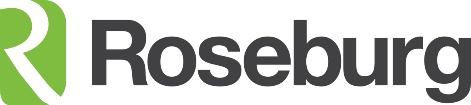 SECTION 09 54 26SUSPENDED WOOD CEILINGSThis section includes editing notes to assist the user in editing the section to suit project requirements. These notes are included as hidden text, and can be revealed or hidden by the following method in Microsoft Word:Display the FILE tab on the ribbon, click OPTIONS, then DISPLAY. Select of deselect HIDDEN TEXT.Copyright 2021 – Roseburg Forest Products – All rights reservedThis guide specification section has been prepared by Roseburg Forest Products for use in the preparation of a project specification section covering suspended wood ceilings. These ceilings consist of two primary types:Wood tiles with edges supported by a standard acoustical ceiling grid.Wood grilles supported by a standard acoustical ceiling grid by means of concealed clips.The following should be noted in using this specification:Hypertext links to manufacturer websites are included after manufacturer names to assist in product selection and further research. Hypertext links are contained in blue, e.g.:	www.roseburg.com Optional text requiring a selection by the user is enclosed within brackets and as red text, e.g.: Color: [Red.] [Black.]"Items requiring user input are enclosed within brackets and as red text, e.g.: "Section [__ __ __ - ________]."Optional paragraphs are separated by an "OR" statement included as red text, e.g.:**** OR ****For assistance in the use of products in this section, contact Roseburg Forest Products by calling 800-245-1115 or visit their website at www.roseburg.com. This specification has been prepared based on SimpleSpecs™ specification templates. The SimpleSpecs™ Master Guide Specification system comprises a full architectural master specification that can be used to specify all project requirements. For additional information on S-Specs products visit the ZeroDocs.com website at www.zerodocs.com. 	GENERAL	SUBMITTALS	Action Submittals:	Shop Drawings: Illustrate products, installation, and relationship to adjacent construction.	Product Data: Manufacturer’s descriptive data and product attributes for wood planks and suspension grid.	Samples: Verification samples.  	Informational Submittals: 	Certificate of Compliance: Certification that installed products meet specified fire hazard requirements.Retain the following if extra materials are required for the Owner’s use after project completion.	Closeout Submittals:	Extra materials: [__] square feet of wood [planks.] [grids.]	ADMINISTRATIVE REQUIREMENTSRetain the following for a pre-installation conference. Delete for smaller, less complex projects.`	Pre-Installation Conference:	Attendance: [Design Professional,] [Owner,] [Contractor,] [Construction Manager,] [Design/Builder,] installer, and related trades.	Review: Critical dimensions, delivery and storage, staging and sequencing, and protection of completed work.	QUALITY ASSURANCERetain the following to specify minimum experience of fabricator and installer.	Installer Qualifications: Firm specializing in work of this Section with minimum [2] [__] years’ experience.Retain the following for a full-scale mockup. 	Mockup: [__ x __] feet. Approved mockup [may] [may not] remain as part of the Work.	SYSTEM DESCRIPTION	Design ceiling system to support live and dead loads in accordance with Building Code. 	System design to be performed by Professional Structural Engineer licensed in State in which Project is located. 	WARRANTY 	Manufacturer’s [5] [__] year warranty against defective materials.	PRODUCTS	MANUFACTURERS	Wood [Planks:] [Grids:] Roseburg Forest Products. www.roseburg.com 	Suspension System: Following manufacturers are acceptable if products meet specified requirements:	Armstrong World Industries. www.armstrong.com	Rockfon. www.rockfon.com	USG Interiors. www.usg.com Edit the following to indicate whether substitutions will be considered for the products in this section.	Substitutions: [Refer to Division 01.] [Not permitted.]	MATERIALSRetain the following for plank ceilings. 	Wood Tiles:In the following retain RediPly for smooth face planks and RediBead for planks with a tongue-and-groove appearance. 	Source: SkyPly [RediPly] [RediBead] Hardwood Veneer Panels.Verify availability of specific face veneer species and cuts with Roseburg Forest Products. 	Face species: [Cherry.] [Walnut.] [White Maple.] [Natural Maple.] [Red Oak.] [White Oak.] [Alder.] [Calico Hickory.] [Natural Birch.] [White Birch.] [Red Birch.] [European Steamed Beech.] [Ribbon Sapele.] [Quartered Caramel Bamboo.] [Jatoba.] [Natural Bamboo.] [White Ash.] [Vertical grain Fir.] [Cypress.] 	Veneer cut: [Rotary.] [Rift.] [Plain sliced.] [Quarter sliced.] 	Veneer matching: [Slip match.] [Whole piece.] [Pleasing match.] [Book match.] [Random match.]	Core:  	Description: Moisture-resistant medium density fiberboard, manufactured using no added urea formaldehyde resin, minimum 47 PCF density. 	Comply with ANSI A208.2, Grade 155, MR50. 	Pass ASTM D1037. 	Source: Medex. 	Minimum thickness: 5/16 inch.**** OR ****	Core:  	Description: Interior medium density fiberboards manufactured using 100 percent post-consumer recycled content and no added urea formaldehyde resin, minimum 48 PCF density 	Comply with ANSI A208.2, Grade 130, MR10. 	Source: Arreis.**** OR ****	Core: 	Description: Fire-retardant medium density fiberboards, manufactured using no added urea formaldehyde resin, minimum 48 PCF density. 	Comply with ANSI A208.2, Grade 130 and City of New York, Department of Building MES 244.       Pass ASTM E84 	Source: Medite FR.	Minimum thickness: 5/16 inch.**** OR ****	Core:  	Description: Combination Fiber Core (CFC); manufactured using ULEF resin, MDF cross bands with softwood veneer inner plies. 	Comply with ANSI/HPVA HP-1. 	Comply with EPA TSCA Title VI, Ultra Low Emitting Formaldehyde (ULEF) exempt. 	 	Source: SkyPly CFC. 	Minimum thickness: 1/2 inch. 	Backing: Thermally fused laminate or wood veneer. 	Tile thickness: Nominally [1/4] [5/16] [3/8] [1/2] [__] inch. 	Tile size: Nominally [12 x 12] [16 x 16] [24 x 24] [24 x 48] [__ x __] inches. 	Tile edges: [Square.] [Reveal.] [____.] 	Perforations: [__] inch [round] [oval straight] holes in [straight] [diagonal] pattern, spaced [__] inches on center. 	Grooves: [__] inch wide, spaced [__] inches on center.In the following a Class A rating requires the use of Medite FR MDF core. 	Fire hazard classification: Class [A,] [C,] tested to ASTM E84.**** OR ****Retin the following for grille ceilings. 	Wood Grills: 	Source: SkyPly RediPly Hardwood Veneer Panels.Verify availability of specific face veneer species and cuts with Roseburg Forest Products. 	Face species: Plain sliced [Cherry.] [Walnut.] [White Maple.] [Natural Maple.] [Red Oak.] [White Oak.] [Alder.] [Calico Hickory.] [Natural Birch.] [White Birch.] [Red Birch.] [European Steamed Beech.] [Ribbon Sapele.] [Quartered Caramel Bamboo.] [Jatoba.] [Natural Bamboo.] 	Veneer cut: [Rotary.] [Rift.] [Plain sliced.] [Quarter sliced.] 	Veneer matching: [Slip match.] [Whole piece.] [Pleasing match.] [Book match.] [Random match.] 	Core:  	Description: Moisture-resistant medium density fiberboard, manufactured using no added urea formaldehyde resin, minimum 47 PCF density. 	Comply with ANSI A208.2, Grade 155, MR50. 	Pass ASTM D1037. 	Source: Medex.	Minimum thickness: 5/16 inch.**** OR ****	Core:  	Description: Interior medium density fiberboards manufactured using 100 percent post-consumer recycled content and no added urea formaldehyde resin, minimum 48 PCF density 	Comply with ANSI A208.2, Grade 130, MR10. 	Source: Arreis.**** OR ****	Core: 	Description: Fire-retardant medium density fiberboards, manufactured using no added urea formaldehyde resin, minimum 48 PCF density. 	Comply with ANSI A208.2, Grade 130 and City of New York, Department of Building MES 244.       Pass ASTM E-84 	Source: Medite FR.	Minimum thickness: 5/16 inch.**** OR ****	Core:  	Description: Combination Fiber Core (CFC); manufactured using ULEF resin, MDF cross bands with softwood veneer inner plies. 	Comply with ANSI/HPVA HP-1. 	Comply with EPA TSCA Title VI, Ultra Low Emitting Formaldehyde (ULEF) exempt. 	 	Source: SkyPly CFC.	Minimum thickness: 1/2 inch. 	Grille module: [__ x __] inches. 	Blade thickness: Nominally [__] inch[es]. 	Blade height: [__] inches. 	Blade edges: [Square.] [____.]In the following a Class A rating requires the use of Medite FR MDF core. 	Fire hazard classification: Class [A,] [C,] tested to ASTM E84.	Suspension System:	ASTM C635, Heavy Duty.	Material: Galvanized steel.	Runners: 15/16 inch exposed face width, flush profile.	Finish: Factory applied enamel, satin black.	ACCESSORIES	Support Channels: [Galvanized] [Prime painted] steel.	Hanger Wire: ASTM A641, minimum 12 gage galvanized steel.Retain the following for acoustical insulation above the ceiling. 	Acoustical Insulation:  	ASTM C665, [glass fiber] [mineral wool] composition, unfaced, [2] [__] inches thick.	Noncombustible, tested to ASTM E136. 	Grille Clips: Concealed type, manufacturer’s standard. 	Anchors: Type best suited to application.	FINISHES	Exposed Wood: Unfinished, for field-applied finish.**** OR **** 	Exposed Wood: Factory finished; manufacturer’s standard ultraviolet-cured lacquer, clear.	EXECUTION	INSTALLATION	Install in accordance with manufacturer’s instructions and approved Shop Drawings. 	Install suspension system in accordance with ASTM C636 and CISCA Handbook. 	Install molding around perimeter and at abutting surfaces.Retain the following for acoustical insulation above the ceiling. 	Place acoustical insulation above ceilings. Butt ends and edges. Fit tight to perimeter and penetrations through ceilings. 	Installation Tolerances: Ceilings level to [1/8] [__] inch in 12 feet.END OF SECTION